СОВЕТ НАРОДНЫХ ДЕПУТАТОВ ДАЛЬНЕПОЛУБЯНСКОГО СЕЛЬСКОГО ПОСЕЛЕНИЯОСТРОГОЖСКОГО МУНИЦИПАЛЬНОГО РАЙОНАВОРОНЕЖСКОЙ ОБЛАСТИРЕШЕНИЕот 11.04.2022 г. № 73с. Дальняя ПолубянкаО внесении изменений в решение Совета народных депутатов Дальнеполубянского сельского поселения от 18.08.2017 № 76 «О принятии Программы «Комплексного развития транспортной инфраструктуры Дальнеполубянского сельского поселения Острогожского муниципального района Воронежской области на 2017-2027 годы» (в редакции решения от 02.09.2019 № 142,от 27.04.2020 г. № 176, от 05.03.2021 г. № 28)В соответствии с Федеральным законом от 29.12.2014 № 456-ФЗ «О внесении изменений в Градостроительный кодекс Российской Федерации и отдельные законодательные акты Российской Федерации», Федеральным законом от 06.10.2003 №131-ФЗ «Об общих принципах организации местного самоуправления в Российской Федерации», постановлением Правительства РФ от 25.12.2015 № 1440 «Об утверждении требований к программам комплексного развития транспортной инфраструктуры поселений, городских округов», Уставом Дальнеполубянского сельского поселения, Генеральным планом Дальнеполубянского сельского поселения Совет народных депутатов Дальнеполубянского сельского поселения решил:1.Внести в решение Совета народных депутатов Дальнеполубянского сельского поселения от 18.08.2017 г.№76 «О принятии Программы «Комплексного развития транспортной инфраструктуры Дальнеполубянского сельского поселения Острогожского муниципального района Воронежской области на 2017-2027 годы» следующие изменения:1.1.Паспорт программы изложить в новой редакции:  ПРОГРАММАкомплексного развития транспортной инфраструктуры Дальнеполубянского сельского поселения Острогожского муниципального района Воронежской области»Паспорт ПрограммыОбщие положенияПрограмма комплексного развития транспортной инфраструктуры Дальнеполубянского сельского поселения - документ, устанавливающий перечень мероприятий по проектированию, строительству, реконструкции объектов транспортной инфраструктуры местного значения Дальнеполубянского сельского поселения, который предусмотрен также государственными и муниципальными программами, стратегией социально-экономического развития муниципального образования и планом мероприятий по реализации стратегии социально-экономического развития муниципального образования, планом и программой комплексного социально-экономического развития муниципального образования, инвестиционными программами субъектов естественных монополий в области транспорта.Программа комплексного развития транспортной инфраструктуры Дальнеполубянского сельского поселения разрабатывается и утверждается органами местного самоуправления поселения на основании утвержденного в порядке, установленном Градостроительным Кодексом РФ, генерального плана поселения.Реализация программы должна обеспечивать сбалансированное, перспективное развитие транспортной инфраструктуры Дальнеполубянского сельского поселения в соответствии с потребностями в строительстве, реконструкции объектов транспортной инфраструктуры местного значения.Обеспечение надежного и устойчивого обслуживания жителей Дальнеполубянского сельского поселения транспортными услугами, снижение износа объектов транспортной инфраструктуры - одна из главных проблем, решение которой необходимо для повышения качества жизни жителей и обеспечения устойчивого развития Дальнеполубянского сельского поселения.Решение проблемы носит комплексный характер, а реализация мероприятий по улучшению качества транспортной инфраструктуры возможна только при взаимодействии органов власти всех уровней, а также концентрации финансовых, технических и научных ресурсов.Система основных мероприятий Программы определяет приоритетные направления в сфере дорожного хозяйства на территории Дальнеполубянского сельского поселения и предполагает реализацию следующих мероприятий:- проектирование- строительство- реконструкция- капитальный ремонт и ремонт объектов транспортной инфраструктуры1.Мероприятия по проектированию автомобильных дорог общего пользования местного значения.2.Мероприятия по строительству автомобильных дорог общего пользования местного значения, в том числе к ближайшим общественно значимым объектам сельских населенных пунктов, а также к объектам производства и переработки сельскохозяйственной продукции.3.Мероприятия по реконструкции автомобильных дорог общего пользования местного значения и искусственных сооружений на них.Реализация мероприятий позволит сохранить протяженность участков автомобильных дорог общего пользования местного значения, на которых показатели их транспортно-эксплуатационного состояния соответствуют требованиям стандартов к эксплуатационным показателям автомобильных дорог.4.Мероприятия по капитальному ремонту и ремонту автомобильных дорог общего пользования местного значения и искусственных сооружений на них.Реализация мероприятий позволит сохранить протяженность участков автомобильных дорог общего пользования местного значения, на которых показатели их транспортно-эксплуатационного состояния соответствуют категории дороги.В ходе реализации Программы содержание мероприятий и их ресурсы обеспечения могут быть скорректированы в случае существенно изменившихся условий.Администрация Дальнеполубянского сельского поселения ежегодно с учетом выделяемых финансовых средств на реализацию Программы готовит предложения по корректировке целевых показателей, затрат по мероприятиям Программы, механизма ее реализации, состава участников Программы и вносит необходимые изменения в Программу.Программа комплексного развития транспортной инфраструктуры Дальнеполубянского сельского поселения на 2017-2027 годы подготовлена на основании:- Градостроительного кодекса РФ от 29.12.2004 №190 - ФЗ- Федерального закона от 29.12.2014года №456 - ФЗ «О внесении изменений в Градостроительный кодекс РФ и отдельные законные акты РФ»- Федерального закона от 06.10.2003 года № 131-ФЗ «Об общих принципах организации местного самоуправления в Российской Федерации»;- Федерального закона от 08.11.2007 № 257-ФЗ «Об автомобильных дорогах и о дорожной деятельности в Российской Федерации и о внесении изменений в отдельные законодательные акты Российской Федерации»;-постановления Правительства Российской Федерации от 25.12.2015 №1440 «Об утверждении требований к программам комплексного развития транспортной инфраструктуры поселений, городских округов»- Генерального плана Дальнеполубянского сельского поселенияТаким образом, Программа является инструментом реализации приоритетных направлений развития Дальнеполубянского сельского поселения на долгосрочную перспективу, ориентирована на устойчивое развитие поселения и соответствует государственной политике реформирования транспортной системы Российской Федерации.Характеристика существующего состояния транспортной инфраструктуры Дальнеполубянского сельского поселения2.1 Положение Дальнеполубянского сельского поселенияв структуре пространственной организации Воронежской областиОсновными факторами, определяющими направления разработки Программы, являются:-тенденции социально-экономического развития поселения, характеризующиеся незначительным колебанием повышением и понижением численности населения, развитием рынка жилья;-состояние существующей системы транспортной инфраструктуры.Дальнеполубянское сельское поселение расположено в южной части Острогожского муниципального района Воронежской области.  Сельское поселение граничит: на севере - с Гниловским поселением, на юго– востоке - с Каменским муниципальным районом на юге с Кривополянским сельским поселением, на юго-западе – с Белгородской областью, на западе с Ольшанским сельским поселением.На территории сельского поселения расположено три населённых пункта:К отдаленным населенным пунктам относятся:-х. Владимировка - расстояние до центра поселения 10 км-х. Прокопец- 7 км.Современная планировочная ситуация Дальнеполубянского сельского поселения сформировалась на основе ряда факторов: -географического положения поселения;-природных условий и ресурсов;- хозяйственной деятельности;- исторически сложившейся системы расселения.Карта Острогожского муниципального района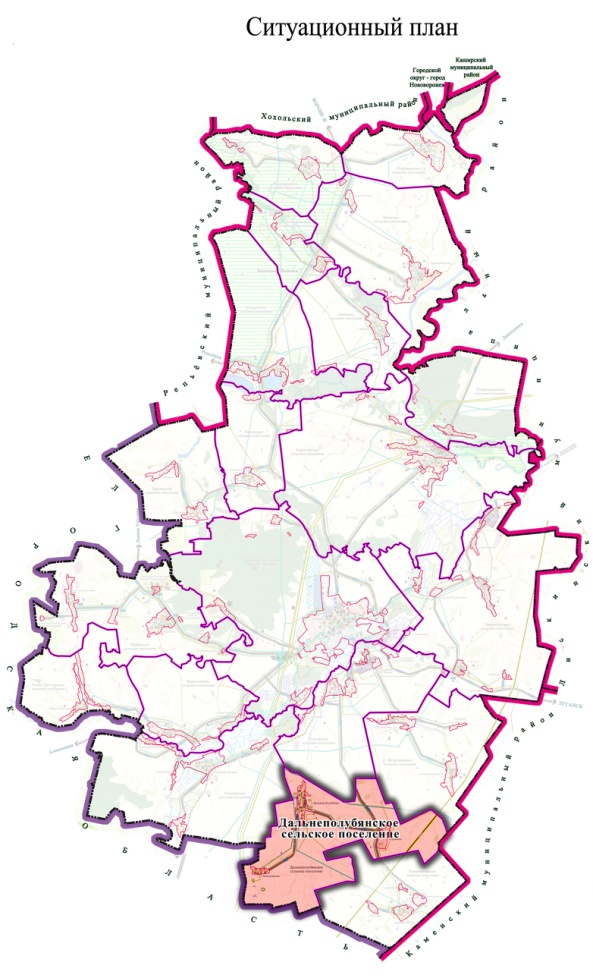 Социально-экономическая характеристика Дальнеполубянского сельского поселения Острогожского муниципального района Воронежской областиОдним из показателей экономического развития Дальнеполубянского сельского поселения является численность его населения. Изменение численности населения служит индикатором уровня жизни поселения, привлекательности территории для проживания, осуществления деятельности.Численность населения Дальнеполубянского сельского поселения по состоянию на 01.01.2017 года составила 453 человека. Численность населения в разрезе населенных пунктов представлена в таблице.Численность населения Дальнеполубянского сельского поселения2.3. Характеристика функционирования и показатели работы транспортной инфраструктуры по видам транспорта, имеющегося на территории Дальнеполубянского сельского поселения.Развитие транспортной системы Дальнеполубянского сельского поселения является необходимым условием улучшения качества жизни жителей в поселении.Транспортная инфраструктура Дальнеполубянского сельского поселения является составляющей инфраструктуры Острогожского района Воронежской области, что обеспечивает конституционные гарантии граждан на свободу передвижения и делает возможным свободное перемещение товаров и услуг.Наличием и состоянием сети автомобильных дорог определяется территориальная целостность и единство экономического пространства. Недооценка проблемы несоответствия состояния дорог и инфраструктуры местного значения социально-экономическим потребностям общества является одной из причин экономических трудностей и негативных социальных процессов.Транспортную инфраструктуру поселения образуют линии, сооружения и устройства внешнего транспорта. Основными структурными элементами транспортной инфраструктуры поселения являются: сеть улиц и дорог и сопряженная с ней сеть пассажирского транспорта.Внешние транспортно-экономические связи Дальнеполубянского сельского поселения с другими населенными пунктами осуществляются одним видом транспорта: автомобильным.Железнодорожный транспорт - на территории Дальнеполубянского сельского поселения железнодорожный транспорт отсутствует. Водный транспорт - на территории Дальнеполубянского сельского поселения водный транспорт не используется, никаких мероприятий по обеспечению водным транспортом не планируется.Воздушные перевозки не осуществляются.2.4. Характеристика сети дорог Дальнеполубянского сельского поселенияАвтомобильные дороги являются важнейшей составной частью транспортной инфраструктуры Дальнеполубянского сельского поселения. Они связывают территорию поселения с соседними территориями, населенные пункты поселения с районным центром, обеспечивают жизнедеятельность всех населенных пунктов поселения, во многом определяют возможности развития поселения, по ним осуществляются автомобильные перевозки грузов и пассажиров. От уровня развития сети автомобильных дорог во многом зависит решение задач достижения устойчивого экономического роста поселения, повышения конкурентоспособности местных производителей и улучшения качества жизни населения.Улично - дорожная сеть Дальнеполубянского сельского поселения достаточно развита. В составе улично-дорожной сети сельского поселения следует выделить главные улицы.Главная улица – связь жилых территорий с общественным центром.В составе населённых пунктов Дальнеполубянского сельского поселения следует выделить главные улицы и дороги местного значения, которые составляют основу планировочной структуры улично-дорожной сети. Данные улицы и дороги должны обеспечивать удобные транспортные связи населения с основными местами приложения труда, районными центрами, зонами отдыха, а также с другими главными улицами и внешними автомобильными дорогами. В селе Дальняя Полубянка к главным улицам можно отнести: ул. Молодежная, ул. Школьная, ул. Московская, ул. Садовая. В хуторе Владимировка к главным улицам можно отнести: ул. Центральная. В хуторе Прокопец одна главная улица - Солнечная. В дополнение к вышеперечисленным улицам существует сеть улиц и проездов местного значения, обеспечивающая связи жилых групп, домов, предприятий с магистралями поселения и района.Перечень автомобильных дорог общего пользования местного значения в границах поселенияПеречень автомобильных дорог местного значения утвержден постановлением администрации Дальнеполубянского сельского поселения от 25.09.2015 г. № 31 (в редакции 06.02.2018г. № 5, 05.12.2018г. №40, от 22.11.2021 г. № 41, от 24.01.2022 № 1)Перечень автомобильных дорог регионального значения, проходящих в границах поселенияСхема размещения автомобильных дорог общего пользования, располагающихся в границах поселения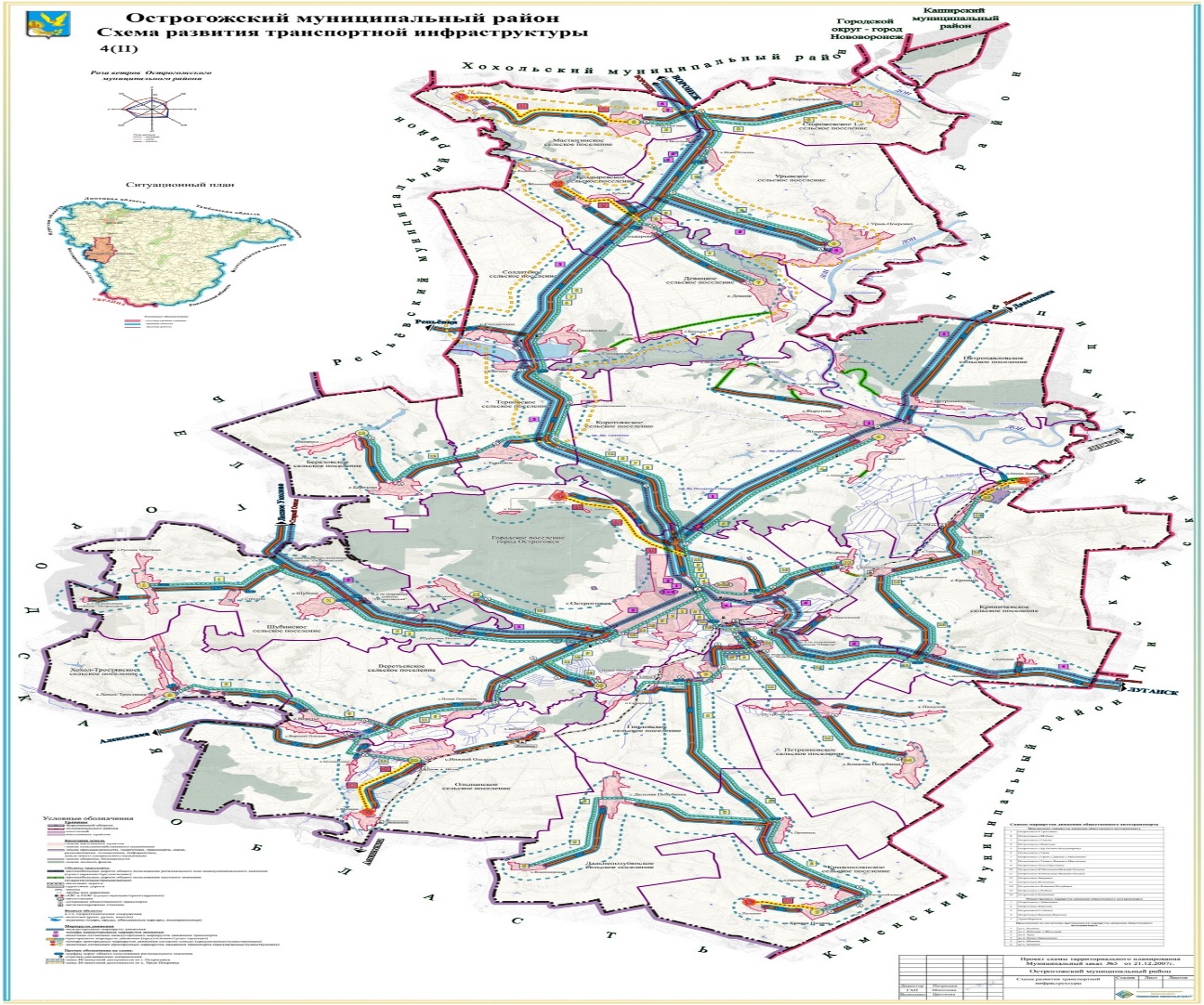 Применение программно-целевого метода в развитии автомобильных дорог общего пользования местного значения Дальнеполубянского сельского поселения позволит системно направлять средства на решение неотложных проблем дорожной отрасли в условиях ограниченных финансовых ресурсов.2.5. Анализ состава парка транспортных средств и уровня автомобилизации Дальнеполубянского сельского поселения, обеспеченность парковками (парковочными местами)Парк транспортных средств преимущественно состоит из легковых автомобилей, принадлежащих частным лицам. Детальная информация видов транспорта отсутствует. За период 2015-2017 годы отмечается рост транспортных средств и рост уровня автомобилизации населения. Хранение транспортных средств осуществляется на придомовых территориях, в частных гаражах.Уровень автомобилизации населения на территории Дальнеполубянского сельского поселенияХарактеристика работы транспортных средств общего пользования, включая анализ пассажиропотокаПассажирский транспорт является важнейшим элементом сферы обслуживания населения, без которого невозможно нормальное функционирование общества. Он призван удовлетворять потребности населения в передвижениях, вызванные производственными, бытовыми, культурными связямиВажное значение для обеспечения жизнедеятельности поселения имеет общественный пассажирский транспорт. Пассажирские перевозки обеспечивает ООО «Экспресс».В настоящее время Дальнеполубянское сельское поселение обслуживается автобусным маршрутом Острогожск – Кривая Поляна- Паленин- Дальняя Полубянка - Владимировка (периодичность движения – 1 раз в день, 3 дня в неделю). Существующий транспорт удовлетворяет потребности населения в пассажирских перевозках. Дополнительные транспортные маршруты не требуются.В сельском поселении имеются три автобусные остановки пассажирского транспорта. Все расположены на основной транспортной магистрали поселения – региональной автодороге Острогожск – Кривая Поляна – Паленин- Дальняя Полубянка - Владимировка, одна находится в границах населенного пункта х. Прокопец, вторая село Дальняя Полубянка ул. Молодежная, д.11, третья остановка х. Владимировка ул. Центральная д.50. Кроме пассажирского транспорта общественного пользования используется и индивидуальный автомобильный транспорт.2.7 Характеристика условий пешеходного и велосипедного движенияДля передвижения пешеходов тротуары отсутствуют. Специализированные дорожки для велосипедного передвижения на территории поселения не предусмотрены. Движение велосипедистов осуществляется в соответствии с требованиями ПДД по дорогам общего пользования.2.8 Характеристика движения грузовых транспортных средств, оценку работы транспортных средств коммунальных и дорожных служб, состояния инфраструктуры для данных транспортных средствТранспортные организации осуществляющие грузовые перевозки на территории поселения отсутствуют. Анализ уровня безопасности дорожного движенияСитуация, связанная с аварийностью на транспорте, неизменно сохраняет актуальность в связи с несоответствием дорожно-транспортной инфраструктуры потребностям участников дорожного движения, их низкой дисциплиной, недостаточной эффективностью функционирования системы обеспечения безопасности дорожного движения. Решение проблемы обеспечения безопасности дорожного движения является одной из важнейших задач. Для эффективного решения проблем, связанных с дорожно – транспортной аварийностью, непрерывно обеспечивается системный подход к реализации мероприятий по повышению безопасности дорожного движения.2.10. Оценка уровня негативного воздействия транспортной инфраструктуры на окружающую среду, безопасность и здоровье населенияНаиболее характерными факторами, негативно влияющими на окружающую среду и здоровье человека можно выделить:- загрязнение атмосферы – выброс в воздух дыма и газообразных загрязняющих веществ, приводящих к загрязнению атмосферы, вредному воздействию на здоровье человека;- воздействие шума – примерно 30% населения России подвергается воздействию шума от автомобильного транспорта с уровнем выше 55 дБ, что приводит к росту сердечно-сосудистых и эндокринных заболеваний.Учитывая сложившуюся планировочную структуру Дальнеполубянского сельского поселения и характер дорожно-транспортной сети, отсутствие автомобильных дорог с интенсивным движением в районах жилой застройки, можно сделать вывод о сравнительно благополучной экологической ситуации в части воздействия транспортной инфраструктуры на окружающую среду, безопасность и здоровье человека.2.11. Характеристика существующих условий и перспектив развития и размещения транспортной инфраструктуры поселенияТЕХНИКО-ЭКОНОМИЧЕСКИЕ ПОКАЗАТЕЛИ2.12 Оценка нормативно-правовой базы, необходимой для функционирования и развития транспортной инфраструктуры поселенияОсновными документами, определяющими порядок функционирования и развития транспортной инфраструктуры являются:1.Градостроительный кодекс РФ от 29.12.2004 №190-ФЗ2.Федеральный закон от 06.10.2003 № 131-ФЗ «Об общих принципах организации местного самоуправления в Российской Федерации» 3.Федеральный закон  от 08.11.2007 № 257-ФЗ «Об автомобильных дорогах и о дорожной деятельности в Российской Федерации и о внесении изменений в отдельные законодательные акты Российской Федерации4.Постановление Правительства РФ от 01.10.2015 № 1440 «Об утверждении требований к программам комплексного развития транспортной инфраструктуры поселений, городских округов»5.Устав Дальнеполубянского сельского поселения6.Генеральный план Дальнеполубянского сельского поселения, утвержден решением Совета народных  депутатов Дальнеполубянского  сельского поселения от 21.02.2012 г. № 42 (в ред. решения СНД Дальнеполубянского сельского поселения от 26.12.2013 года № 89, 24.05.2018 года №106)Нормативная правовая база, необходимая для функционирования и развития транспортной инфраструктуры сформирована.3.Прогноз транспортного спроса, изменения объемов и характера передвижения населения и перевозок грузов на территории Дальнеполубянского сельского поселения3.1. Прогноз социально-экономического и градостроительного развития городского поселенияПри анализе показателей текущего уровня социально-экономического и градостроительного развития Дальнеполубянского сельского поселения, отмечается следующее:-транспортная доступность населенных пунктов поселения высокая;-наличие трудовых ресурсов не позволяет обеспечить потребности населения и расширение производства;-доходы населения - средние. Средняя заработная плата населения за 2016 год составила 12100 руб.Демографический прогнозПредполагается, что положительная динамика по увеличению уровня рождаемости и сокращению смертности сохранится, продолжится рост числа жителей за счет городского населения.Экономический прогнозРазвитие Дальнеполубянского сельского поселения по вероятностному сценарию учитывает развитие следующих приоритетных секторов экономики:-сельского хозяйства;-инфраструктуры, прежде всего, в сетевых отраслях: ЖКХ, энергетике, дорожной сети, транспорте, телекоммуникациях;-социальной сферы в рамках реализации Национальных проектов .Устойчивое экономическое развитие Дальнеполубянского сельского поселения, в перспективе, может быть достигнуто за счет развития малого предпринимательстваМероприятия по направлению развития малого предпринимательства:-оказание организационной и консультативной помощи начинающим предпринимателям;-разработка мер по адресной поддержке предпринимателей и малых предприятий;-снижение уровня административных барьеров;-формирование конкурентной среды;-расширение информационно-консультационного поля в сфере предпринимательства.По итоговой характеристике социально-экономического развития поселение можно рассматривать как:-перспективное для частных инвестиций, что обосновывается небольшим ростом экономики, средним уровнем доходов населения и высокой транспортной доступностью;-имеющее потенциал социально-экономического развития, способное самостоятельно и с привлечением средств вышестоящих бюджетов обеспечить минимальные стандарты жизни населения, что приведёт в будущем к повышению инвестиционной привлекательности территории.Сохранение многофункционального профиля экономики сельского поселения является основой его устойчивого развития. Одним из важных направлений специализации экономики поселения является сельское хозяйство. В перспективе возрастет доля таких направлений как транспортные услуги и логистика, торговля, социальное обслуживание, малое предпринимательство.Относительно стабильная демографическая ситуация в поселении позволяет сделать вывод, что значительного изменения транспортного спроса, объемов и характера передвижения населения на территории Дальнеполубянского сельского поселения не планируется.Стабильная ситуация с транспортным спросом населения предполагает значительные изменения транспортной инфраструктуры по видам транспорта в Дальнеполубянском сельском поселении в ближайшей перспективе.Воздушные перевозки на территории поселения не осуществляются.Водный транспорт на территории поселения не развит.Автомобильный транспорт - важнейшая составная часть инфраструктуры Дальнеполубянского сельского поселения, удовлетворяющая потребностям всех отраслей экономики и населения в перевозках грузов и пассажиров, перемещающая различные виды продукции между производителями и потребителями, осуществляющий общедоступное транспортное обслуживание населения.Реализация Программы позволит сохранить существующую сеть автомобильных дорог за счет качественного содержания, осуществления контроля за перевозкой грузов, инструментальной диагностике технического состояния автомобильных дорог, повысить качественные характеристики дорожных покрытий и безопасность дорожного движения за счет проведения целевых мероприятий по ремонту, капитальному ремонту, реконструкции автомобильных дорог, применения новых технологий и материалов, разработки и обновлению проектов организации дорожного движения.В результате реализации Программы планируется достигнуть следующие показатели:- протяженность сети автомобильных дорог общего пользования местного значения, км.;- объемы ввода в эксплуатацию после строительства и реконструкции автомобильных дорог общего пользования местного значения, км.;- прирост протяженности сети автомобильных дорог общего пользования местного значения в результате строительства новых автомобильных дорог, км.;- прирост протяженности сети автомобильных дорог общего пользования местного значения, соответствующих нормативным требованиям к транспортно-эксплуатационным показателям, в результате реконструкции автомобильных дорог, км.;- прирост протяженности сети автомобильных дорог общего пользования местного значения, соответствующих нормативным требованиям к транспортно-эксплуатационным показателям, в результате капитального ремонта и ремонта автомобильных дорог, км.;- общая протяженность автомобильных дорог общего пользования местного значения, соответствующих нормативным требованиям к транспортно-эксплуатационным показателям на 31 декабря отчетного года, км.;- доля протяженности автомобильных дорог общего пользования местного значения, соответствующих нормативным требованиям к транспортно-эксплуатационным показателям на 31 декабря отчетного года, %.Существующие риски по возможности достижения прогнозируемых результатов;-риск ухудшения социально-экономической ситуации в стране, что выразится в снижении темпов роста экономики и уровня инвестиционной активности, возникновении бюджетного дефицита, сокращения объемов финансирования дорожной отрасли;-риск превышения фактического уровня инфляции по сравнению с прогнозируемым, ускоренный рост цен на строительные материалы, машины, специализированное оборудование, что может привести к увеличению стоимости дорожных работ, снижению объемов строительства, реконструкции, капитального ремонта, ремонта и содержания автомобильных дорог общего пользования местного значения;-риск задержки завершения перехода на финансирование работ по содержанию, ремонту и капитальному ремонту автомобильных дорог общего пользования местного значения в соответствии с нормативами денежных затрат, что не позволит в период реализации Программы существенно сократить накопленное в предыдущий период отставание в выполнении ремонтных работ на сети автомобильных дорог общего пользования и достичь запланированных в Программе величин показателей.По прогнозу на долгосрочный период до 2021 года обеспеченность жителей поселения индивидуальными легковыми автомобилями составит:в 2017 году- 20 автомобиля на 100. жителей, в 2021 году- 26 автомобилей на 100 жителей.В перспективе возможно ухудшение показателей дорожного движения из-за следующих причин:-постоянно возрастающая мобильность населения-массовое пренебрежение требованиями безопасности дорожного движения со стороны участников движения;-неудовлетворительное состояние автомобильных дорог;-недостаточный технический уровень дорожного хозяйства;-несовершенство технических средств организации дорожного движения.Чтобы не допустить негативного развития ситуации необходимо:-Создание современной системы обеспечения безопасности дорожного движения на автомобильных дорогах общего пользования и улично-дорожной сети населённых пунктов Дальнеполубянского сельского поселения.-Повышение правового сознания и предупреждения опасного поведения среди населения, в том числе среди несовершеннолетних-Повышение уровня обустройства автомобильных дорог общего пользования - установка средств организации дорожного движения на дорогах (дорожных знаков).Задачами транспортной инфраструктуры в области снижения вредного воздействия транспорта на окружающую среду являются:-сокращение вредного воздействия транспорта на здоровье человека за счет снижения объемов воздействий, выбросов и сбросов, количества отходов на всех видах транспорта;-мотивация перехода транспортных средств на экологически чистые виды топлива. Для снижения вредного воздействия транспорта на окружающую среду и возникающих ущербов необходимо:-уменьшить вредное воздействие транспорта на воздушную и водную среду и на здоровье человека за счет применения экологически безопасных видов транспортных средств;-стимулировать использование транспортных средств, работающих на альтернативных источниках (нефтяного происхождения) топливно-энергетических ресурсов.Для снижения негативного воздействия транспортно-дорожного комплекса на окружающую среду в условиях увеличения количества автотранспортных средств и повышения интенсивности движения на автомобильных дорогах предусматривается реализация следующих мероприятий:-разработка и внедрение новых способов содержания, особенно в зимний период, автомобильных дорог общего пользования, позволяющих уменьшить отрицательное влияние противогололедных материалов;-обустройство автомобильных дорог средствами защиты окружающей среды от вредных воздействий, включая применение искусственных и растительных барьеров вдоль автомагистралей для снижения уровня шумового воздействия и загрязнения прилегающих территорий.Реализация указанных мер будет осуществляться на основе повышения экологических требований к проектированию, строительству, ремонту и содержанию автомобильных дорог.Основной задачей в этой области является сокращение объемов выбросов автотранспортных средств, количества отходов при строительстве, реконструкции, ремонте и содержании автомобильных дорог.Для снижения вредного воздействия автомобильного транспорта на окружающую среду необходимо:-обеспечить увеличение применения более экономичных автомобилей с более низким расходом моторного топлива.3.2. Прогноз транспортного спроса поселения, объемов и характера передвижения населения и перевозок грузов по видам транспорта, имеющегося на территории поселенияС учетом сложившейся экономической ситуации, изменение характера и объемов передвижения населения и перевозки грузов не ожидается.3.3. Прогноз развития транспортной инфраструктуры по видам транспортаВ период реализации Программы транспортная инфраструктура по видам транспорта не претерпит существенных изменений. Основным видом транспорта останется автомобильный. Транспортная связь с районным, областным центром, между населенными пунктами будет осуществляться общественным транспортом (автобусное сообщение, электричка), внутри населенных пунктов личным автотранспортом и посредством пешеходного сообщения. Для целей обслуживания действующих производственных предприятий сохраняется использование грузового транспорта.3.4. Прогноз развития дорожной сети поселенияОсновными направлениями развития дорожной сети поселения в период реализации Программы будет являться сохранение протяженности автомобильных дорог общего пользования, соответствующей нормативным требованиям за счет ремонта и капитального ремонта, поддержания автомобильных дорог на уровне соответствующем категории дороги, повышения качества и безопасности дорожной сети.3.5. Прогноз уровня автомобилизации, параметров дорожного движенияПри сохранившейся тенденции к увеличению уровня автомобилизации населения к 2027 году ожидается прирост числа автомобилей на 100 чел. населения до 30 ед. С учетом прогнозируемого увеличения количества транспортных средств в пределах до 20 ед., без изменения пропускной способности автомобильных дорог, предполагается повышение интенсивности движения по основным направлениям к объектам тяготения.Прогноз изменения уровня автомобилизации и количества автомобилей у населения на территории поселения3.6. Прогноз показателей безопасности дорожного движенияПредполагается незначительный рост аварийности, что связано с увеличением парка автотранспортных средств и неисполнением участниками дорожного движения ПДД.Факторами, влияющими на снижение аварийности станут обеспечение контроля за выполнением мероприятий по обеспечению безопасности дорожного движения, развитие систем видеофиксации нарушений ПДД, развитие целевой системы воспитания и обучения детей безопасному поведению на улицах и дорогах, проведение разъяснительной и предупредительно-профилактической работы среди населения по вопросам обеспечения безопасности дорожного движения с использованием СМИ.3.7. Прогноз негативного воздействия транспортной инфраструктуры на окружающую среду и здоровье населенияВ период действия Программы не предполагается изменения центров транспортного тяготения, структуры, маршрутов и объемов грузовых и пассажирских перевозок. Причиной увеличения негативного воздействия на окружающую среду и здоровье населения станет рост автомобилизации населения в совокупности с ростом его численности в связи с чем усилится загрязнение атмосферы выбросами в воздух дыма и газообразных загрязняющих веществ и увеличение воздействие шума на здоровье человека.4. Принципиальные варианты развития транспортной инфраструктуры и выбор предлагаемого к реализации вариантаАвтомобильные дороги подвержены влиянию природной окружающей среды, хозяйственной деятельности человека и постоянному воздействию транспортных средств, в результате чего меняется технико-эксплуатационное состояние дорог. Состояние сети дорог определяется своевременностью, полнотой и качеством выполнения работ по содержанию, ремонту, капитальному ремонту и зависит напрямую от объемов финансирования. В условиях, когда объем инвестиций в дорожном комплексе является явно недостаточным, а рост уровня автомобилизации значительно опережает темпы роста развития дорожной инфраструктуры на первый план выходят работы по содержанию и эксплуатации. Поэтому в Программе выбирается вариант качественного содержания и капитального ремонта автомобильных дорог общего пользования местного значения. При условии предоставления межбюджетных трансфертов бюджету Воронежской области возможно рассмотрение вопроса строительства автомобильных дорог общего пользования местного значения к ближайшим общественно значимым объектам сельских населенных пунктов, а также к объектам производства и переработки сельскохозяйственной продукции, в рамках реализации федеральной целевой программы «Устойчивое развитие сельских территорий на 2014-2017 годы и на период до 2020 года».5.Перечень мероприятий (инвестиционных проектов)по проектированию, строительству, реконструкции объектов транспортной инфраструктурыС учетом сложившейся экономической ситуации, мероприятия по развитию транспортной инфраструктуры по видам транспорта; транспорта общего пользования, созданию транспортно-пересадочных узлов; инфраструктуры для легкового автомобильного транспорта, включая развитие единого парковочного пространства; инфраструктуры пешеходного и велосипедного передвижения; инфраструктуры для грузового транспорта, транспортных средств коммунальных и дорожных служб в период реализации Программы не предусматриваются.Мероприятия по развитию сети дорог Дальнеполубянского сельского поселенияВ целях повышения качественного уровня дорожной сети Дальнеполубянского сельского поселения, снижения уровня аварийности, связанной с состоянием дорожного покрытия и доступности к центрам тяготения к территориям перспективной застройки предлагается в период действия Программы реализовать следующий комплекс мероприятий по развитию сети дорог Дальнеполубянского сельского поселенияПереченьпрограммных мероприятий Программы комплексного развития транспортной инфраструктуры Дальнеполубянского сельского поселения6.Оценка объемов и источников финансирования мероприятий (инвестиционных проектов) по проектированию, строительству, реконструкции объектов транспортной инфраструктурыРеализация мероприятий Программы будет осуществляться за счет средств местного бюджета с возможным привлечением средств областного и федеральных бюджетов на реализацию мероприятий согласно объемам финансирования, указанным в паспорте Программы, а также средств внебюджетных источниковОбщий объем финансирования Программы составляет 6033,0 тыс. рублей.Объемы и источники финансирования Программы уточняются при формировании бюджета Дальнеполубянского сельского поселения на очередной финансовый год и на плановый период.Перспективы Дальнеполубянского сельского поселения связаны с расширением производства в сельском хозяйстве, растениеводстве, животноводстве, личных подсобных хозяйств.7. Оценка эффективности мероприятий (инвестиционных проектов) по проектированию, строительству, реконструкции объектов транспортной инфраструктуры Основными факторами, определяющими направления разработки Программы, являются тенденции социально-экономического развития поселения, характеризующиеся увеличением численности населения, развитием рынка жилья, сфер обслуживания.Мероприятия разрабатывались исходя из целевых индикаторов, представляющих собой доступные наблюдению и измерению характеристики состояния и развития системы транспортной инфраструктуры, условий её эксплуатации и эффективности реализации программных мероприятий.Комплексная оценка эффективности реализации Программы осуществляется ежегодно в течение всего срока ее реализации. Критериями оценки эффективности реализации Программы является степень достижения целевых индикаторов и показателей, установленных Программой.Достижение целевых индикаторов и показателей в результате реализации Программы характеризует будущую модель транспортной инфраструктуры поселения.Целевые показатели и индикаторы Программы представлены в таблице8. Предложения по институциональным преобразованиям, совершенствованию правового и информационного обеспечения деятельности в сфере проектирования, строительства, реконструкции объектов транспортной инфраструктуры на территории Дальнеполубянского поселенияВ рамках реализации настоящей Программы не предполагается проведение институциональных преобразований, структуры управления и взаимосвязей при осуществлении деятельности в сфере проектирования, строительства и реконструкции объектов транспортной инфраструктуры. Нормативная правовая база для Программы сформирована, но может быть подвержена изменениям в связи с совершенствованием федерального (регионального) законодательства. Администрация Дальнеполубянского сельского поселения осуществляет общий контроль за ходом реализации мероприятий Программы, а также организационные, методические, контрольные функции.Глава Дальнеполубянского сельского поселения С.Н.НагорныйНаименование 
программы Программа комплексного развития транспортной инфраструктуры Дальнеполубянского сельского поселения (далее – Программа)Основания для разработки 
Программы- Федеральный закон от 29.12.2014 № 456-ФЗ «О внесении изменений в Градостроительный кодекс Российской Федерации и отдельные законодательные акты Российской Федерации» - Федеральный закон от 06.10.2003 № 131-ФЗ «Об общих принципах организации местного самоуправления в Российской Федерации» -Федеральный закон от 08.11.2007 № 257-ФЗ «Об автомобильных дорогах и о дорожной деятельности в Российской Федерации и о внесении изменений в отдельные законодательные акты Российской Федерации - Постановление Правительства РФ от 01.10.2015 № 1440 «Об утверждении требований к программам комплексного развития транспортной инфраструктуры поселений, городских округов»- Устав Дальнеполубянского сельского поселения- Генеральный план Дальнеполубянского сельского поселения- Схема территориального планирования Воронежской областиЗаказчик ПрограммыАдминистрация Дальнеполубянского сельского поселения Адрес: Воронежская область, Острогожский район, с.Дальняя Полубянка, ул. Молодежная д. 14бОсновной разработчик Программы Администрация Дальнеполубянского сельского поселения Адрес: Воронежская область, Острогожский район, с.Дальняя Полубянка, ул. Молодежная д. 14бОсновные цели ПрограммыЦелью настоящей программы является обеспечение сбалансированного, перспективного развития транспортной инфраструктуры поселения в соответствии с потребностями в строительстве, реконструкции, ремонте объектов транспортной инфраструктуры местного значенияЗадачи Программы- безопасность, качество и эффективность транспортного обслуживания населения, юридических лиц и индивидуальных предпринимателей сельского поселения;                                                                          - доступность объектов транспортной инфраструктуры для населения и субъектов экономической деятельности в соответствии с нормативами градостроительного проектирования сельского поселения;-эффективность функционирования действующей транспортной инфраструктуры.Целевые показатели (индикаторы) Развития транспортной инфраструктуры- протяженность сети автомобильных дорог общего пользования местного значения, км.;- объемы ввода в эксплуатацию после строительства и реконструкции автомобильных дорог общего пользования местного значения, км.;- прирост протяженности сети автомобильных дорог общего пользования местного значения в результате строительства новых автомобильных дорог, км.;- прирост протяженности сети автомобильных дорог общего пользования местного значения, соответствующих нормативным требованиям к транспортно-эксплуатационным показателям, в результате реконструкции автомобильных дорог, км.;- прирост протяженности сети автомобильных дорог общего пользования местного значения, соответствующих нормативным требованиям к транспортно-эксплуатационным показателям, в результате капитального ремонта и ремонта автомобильных дорог, км.;- доля протяженности автомобильных дорог общего пользования местного значения, соответствующих нормативным требованиям к транспортно-эксплуатационным показателям на 31 декабря отчетного года, %.Сроки и этапы реализации ПрограммыПрограмма разрабатывается на срок не менее 10 летМероприятия Программы охватывают период с 2017 по 2027 годы Этапы реализации мероприятий Программы1 этап 2017-20212 этап 2022-2027Основные мероприятия ПрограммыМероприятия по- проектированию- строительству- реконструкции- капитальному ремонту и ремонту объектов транспортной инфраструктурыОжидаемые результаты реализации Программы В результате реализации мероприятий Программы к 2027 году ожидается:- повышение качества, эффективности и доступности транспортного обслуживания населения и субъектов экономической деятельности сельского поселения;-повышение безопасности дорожного движения- развитие сети автомобильных дорог общего пользования местного значения-  обеспечение надежности и безопасности системы транспортной инфраструктурыОбъемы и источники финансирования ПрограммыОбщий объем финансовых средств, необходимых для реализации мероприятий Программы, составит: 6033,0 тыс. руб., в том числе в первый этап по годам:2017 год- 717,5 тыс. руб.2018 год- 1081,6 тыс. руб.2019 год- 178,6 тыс. руб.2020 год – 82,0 тыс. руб.2021 год – 711,3 тыс. руб.2022 год – 509,4 тыс. руб.2023 год – 522,2 тыс. руб.2024 год – 550,4 тыс. руб.2025 год – 555,0 тыс. руб.2026 год – 560,0 тыс. руб.2027 год – 565,0 тыс. руб.Источник финансирования Программы - бюджет  Дальнеполубянского сельского поселения№п/пНаименованиенаселенногопункта1.с. Дальняя Полубянка2.х. Владимировка3.х. Прокопец№п/пНаименованиенаселенногопунктаНаселение,кол-вочеловек1с. Дальняя Полубянка3402х. Владимировка913х. Прокопец22Всего453№ п/пИдентификационный номерНаименование автомобильной дорогиПротяженность, мПротяженность, мПротяженность, мПротяженность, м№ п/пИдентификационный номерНаименование автомобильной дорогиВид покрытияВид покрытияВид покрытия№ п/пИдентификационный номерНаименование автомобильной дорогиВсегоасфальт (м)грунт (м)щебень (м)0120 231824ОП МП01с. Дальняя Полубянка, ул. Молодежная120012000220 231 824 ОП МП 02с. Дальняя Полубянка, ул. Школьная200020018000320 231 824 ОП МП 03с. Дальняя Полубянка, ул. Московская9009000420 231 824 ОП МП 04с. Дальняя Полубянка, ул. Садовая650598520520 231 824 ОП МП 05с. Дальняя Полубянка, ул. Меловая11006005000620 231 824 ОП МП 06с. Дальняя Полубянка, ул.Михнова170017000720 231 824 ОП МП 07с. Дальняя Полубянка, переулок Мирный6002004000820 231 824 ОП МП 08х.Владимировка ул.Центральная170012005000920 231 824 ОП МП 09х.Владимировка, ул.Трудовая5004001001020 231 824 ОП МП 10х.Прокопец ул. Солнечная6006001120 231 824 ОП МП 11х.Владимировкапер. Южный3503501220 231 824 ОП МП 12х.Владимировкапер. Подлесный600600ИТОГО:11,9004,1487,2000,552№ п/пИдентификационный номер дорогиНаименование дорогПротяженность (км) по поселениюТип покрытия(ц/б, а/б, перех, грунт)120 ОП РЗ Н 36-19«Острогожск -Кривая Поляна-Поленин»-х.Прокопец0,502220 ОП РЗН 17-19«Острогожск -Кривая Поляна-Поленин»-х.Владимировка14,395320 ОП РЗ Н 48-19«Острогожск -Кривая Поляна-Поленин»-х.Владимировка-Дальняя Полубянка1,133420 ОП РЗ Н16-19«Острогожск – Кривая Поляна - Паленин»6,400ИТОГО:22,43№п/пПоказатели2015 год(факт)2016 год(факт)2017 год(оценка)1.Общая численность населения, чел.4644534702.Количество автомобилей у населения, ед.7679923.Уровень автомобилизации населения, ед./100 чел.161720№п/пНаименованиеЕдиница измеренияСовременное состояниеI очередь проекта (2020 г.)Расчетный срок(2030 г.)6Улично-дорожная сеть и транспортУлично-дорожная сеть и транспортУлично-дорожная сеть и транспортУлично-дорожная сеть и транспортУлично-дорожная сеть и транспорт6.1.Внешний транспортВнешний транспортВнешний транспортВнешний транспортВнешний транспорт-Автомобильные дороги общего пользования федерального значениякол-во/ км----Автомобильные дороги общего пользования регионального значениякол-во/ км4/ 22,43 км4/ 22,43 км4/ 22,43 км6.2.Автомобильные дороги и улицы в границах населённых пунктовкм11,911,911,9№Показатели2017 год (прогноз)2018 год (прогноз)2019 год (прогноз)1Общая численность населения, тыс. чел.4704704702Количество автомобилей у населения, ед.921201253Уровень автомобилизации населения, ед./100 чел.202526№ п/пНаименование мероприятияСроки реализацииОбъем финансирования, тыс.руб.Ответственный за реализацию мероприятия1Ремонт автодороги местного значения по ул. Садоваяс.Дальняя Полубянка 400 м. 2017 г.717,5администрация Дальнеполубянского сельского поселения 2Ремонт автодороги местного значения по ул. Садоваяс.Дальняя Полубянка 400 м 2018 г.1081,6администрация Дальнеполубянского сельского поселения 3Ремонт автодороги местного значения по ул. Школьнаяс.Дальняя Полубянка 200 м. 2019г.178,6администрация Дальнеполубянского сельского поселения4Ремонт автодороги местного значения по ул. Школьнаяс.Дальняя Полубянка 200 м.2020г.82,0администрация Дальнеполубянского сельского поселения 5Ремонт автодороги местного значения по ул. Садоваяс.Дальняя Полубянка 250 м.2021г.711,3администрация Дальнеполубянского сельского поселения 6Ремонт автодороги местного значения по ул. Школьнаяс.Дальняя Полубянка 200 м.2022 г.509,4администрация Дальнеполубянского сельского поселения 7Ремонт автодороги местного значения по ул. Школьнаяс.Дальняя Полубянка 200 м.2023г.522,2администрация Дальнеполубянского сельского поселения8Ремонт автодороги местного значения по ул. Школьнаяс.Дальняя Полубянка 200 м 2024550,4администрация Дальнеполубянского сельского поселения9Ремонт автодороги местного значения по ул. Школьнаяс.Дальняя Полубянка 300 м 2025555,0администрация Дальнеполубянского сельского поселения10Ремонт автодороги местного значения по ул. Школьнаяс.Дальняя Полубянка 300 м 2026560,0администрация Дальнеполубянского сельского поселения11Ремонт автодороги местного значения по ул. Меловаяс.Дальняя Полубянка 300 м 2027565,0администрация Дальнеполубянского сельского поселения 12Участки для ремонта дорог будут выбраны с учетом будущих потребностей2026-2027администрация Дальнеполубянского сельского поселения№п/пНаименование индикатораЕдиница измеренияПоказатели по годамПоказатели по годамПоказатели по годамПоказатели по годам№п/пНаименование индикатораЕдиница измерения201720182019Последующие годы1.Протяженность сети автомобильных дорог общего пользования местного значениякм11,911,911,911,92.Объемы ввода в эксплуатацию после строительства и реконструкции автомобильных дорог общего пользования местного значениякм00003.Прирост протяженности сети автомобильных дорог общего пользования местного значения в результате строительства новых автомобильных дорогкм00004.Прирост протяженности сети автомобильных дорог общего пользования местного значения, соответствующих нормативным требованиям к транспортно-эксплуатационным показателям, в результате реконструкции автомобильных дорогкм00005.Прирост протяженности сети автомобильных дорог общего пользования местного значения, соответствующих нормативным требованиям к транспортно-эксплуатационным показателям, в результате капитального ремонта и ремонта автомобильных дорогкм0,050,050,050,356.Общая протяженность автомобильных дорог общего пользования местного значения, соответствующих нормативным требованиям к транспортно-эксплуатационным показателям на 31 декабря отчетного годакм3,23,253,33,657.Доля протяженности автомобильных дорог общего пользования местного значения, соответствующих нормативным требованиям к транспортно-эксплуатационным показателям на 31 декабря отчетного года%28,8229,2729,7336,88